Nome do Utente: _____________________________________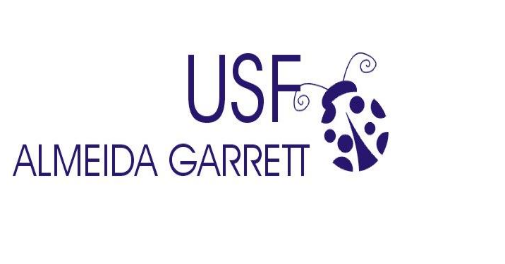 Medição de TA (tensão arterial): Sente-se num ambiente calmo, após 5 minutos de descanso em posição sentada, com as costas e braços apoiados.  Meça a tensão arterial e registe na tabela seguinte:DATA/horaVALOR de TA:Sistólica/diastólica